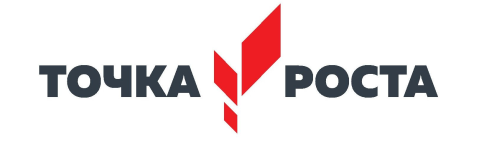 Сведения о  работниках МБОУ СОШ №2 г. Нижний Ломов, осуществляющих образовательную деятельность                                                    с использованием ресурсов центра «Точка роста»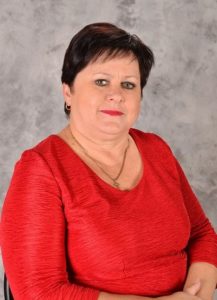 Новикова Ольга Васильевна- учитель- высшее образование- высшая квалификационная категория- повышение квалификации по программе «Кванториум» и «Точка роста» (2021г.)- 38 лет- Биология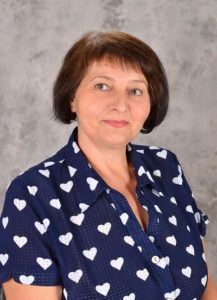 Бессолаева Галина Анатольевна- учитель- высшее образование- высшая квалификационная категория- повышение квалификации по программе «Кванториум» и «Точка роста» (2021г.)- 33 года- Химия, Биология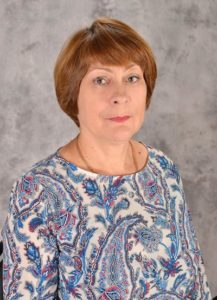 Власова Ирина Федоровна- учитель- высшее образование-первая квалификационная категория-повышение квалификации по программе «Методика преподавания учебных дисциплин. Использование современных технологий обучения и воспитания в начальной школе в условиях реализации ФГОС НОО» (2015г.)- 39 лет- Начальные классы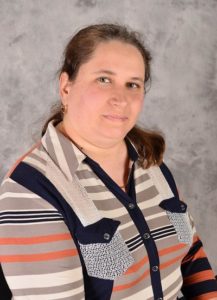 Гарифулина Татьяна Юрьевна- учитель- высшее образование- первая квалификационная категория-- профессиональная переподготовка (2021г.)- 18 лет- География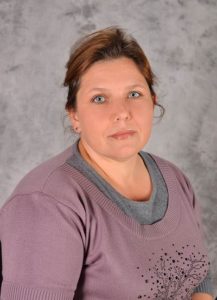 Шурандина Ольга Викторовна- учитель- высшее образование- высшая квалификационная категория- повышение квалификации по программе «Кванториум» и «Точка роста» (2021г.)- 26 лет- Физика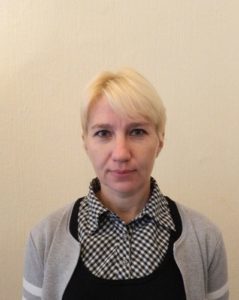 Глебова Надежда Александровна- учитель- высшее образование- высшая квалификационная категория- повышение квалификации по программе  «Метология и технологии цифровых образовательных технологий в образовательной организации» (2021г.)- 25 лет- Физика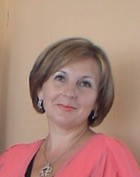 Боровкова Елена Геннадьевна- учитель- высшее образование-первая квалификационная категория- повышение квалификации  по программе «Методика преподавания и воспитания в начальных классах в аспекте современных образовательных ценностей» (2021г.)- 18 лет- Начальные классы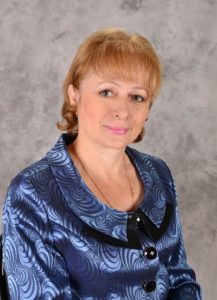 Ильина Антонина Викторовна- учитель- высшее образование- первая квалификационная категория- повышение квалификации  по программе «Методика преподавания и воспитания в начальных классах в аспекте современных образовательных ценностей» (2021г.)- 29 лет- Начальные классы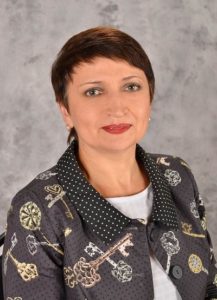 Карнаухова Елена Александровна- учитель- высшее образование- высшая квалификационная категория- повышение квалификации по программе «Методика преподавания и воспитания в начальных классах в аспекте современных образовательных ценностей» (2021г.)- 33 года- Начальные классы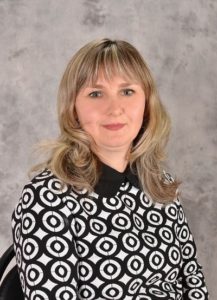 Матисова Наталья Александровна- учитель- высшее образование- первая квалификационная категория- - повышение квалификации по программе «Методика преподавания и воспитания в начальных классах в аспекте современных образовательных ценностей» (2021г.) - 23 года- Начальные классы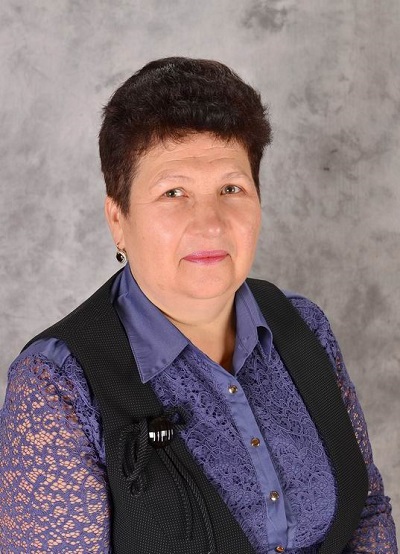 Мещеринова Ольга Дмитриевна- учитель- высшее образование- первая квалификационная категория- повышение квалификации по программе «Технологии активного обучения и методика воспитания младших школьников в условиях реализации ФГОС» (2020г.)- 39 лет- Начальные классы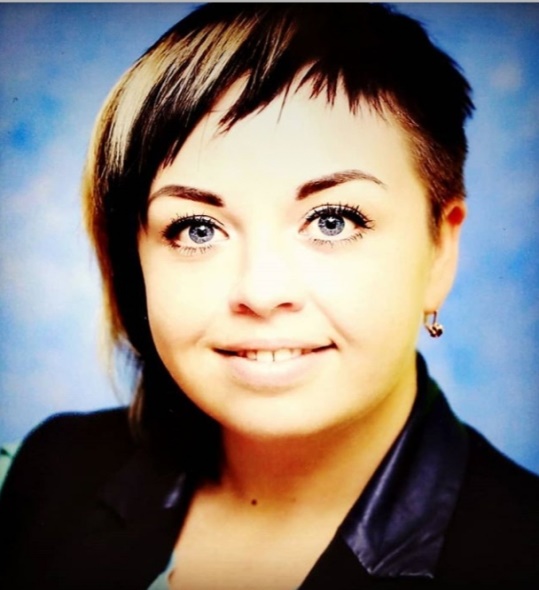 Наумова Татьяна Викторовна- учитель- высшее образование- первая квалификационная категория- повышение квалификации по программе «Современный педагог: компетенции цифрового века»(2019г.)- 7 лет- Начальные классы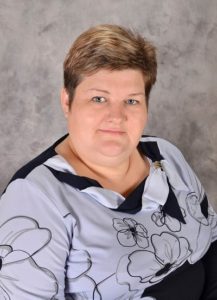 Паутова Людмила Александровна- учитель- высшее образование- высшая квалификационная категория - повышение квалификации  по программе «Методика преподавания и воспитания в начальных классах в аспекте современных образовательных ценностей» (2021г.)- 23 года- Начальные классы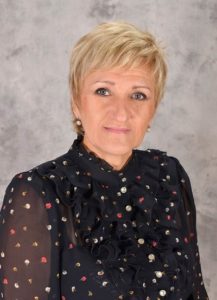 Позднякова Вера Николаевна- учитель- высшее образование- первая квалификационная категория- повышение квалификации  по программе «Методика преподавания и воспитания в начальных классах в аспекте современных образовательных ценностей» (2021г.)- 39 лет- Начальные классы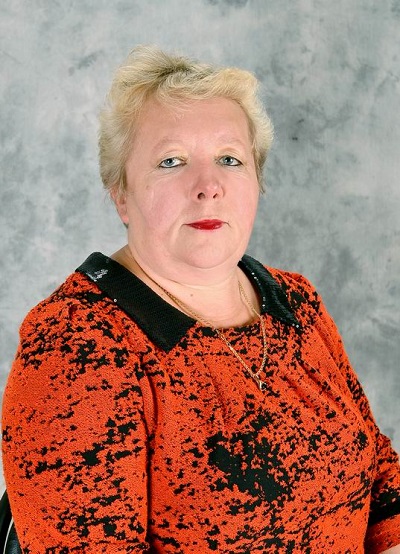 Попова Елена Геннадьевна- учитель- высшее образование- без категории- повышение квалификации по программе «Психолого-педагогическое обеспечение образовательного процесса в условиях реализации ФГОС» (2018г.)- 33 года- Начальные  классы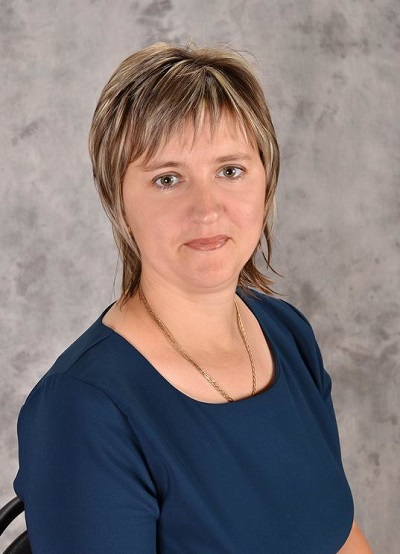 Родникова Марина Алексеевна- учитель- высшее образование- первая квалификационная категория- повышение квалификации по программе «Использование результатов региональной оценки качества подготовки обучающихся начальной школы в деятельности учителя общеобразовательной организации» (2017 г.)- 17 лет- Начальные классы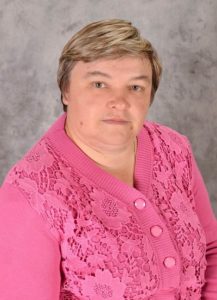 Свиридова Лариса Александровна- учитель- высшее образование- первая квалификационная категория- повышение квалификации по программе «Методика преподавания и воспитания в начальных классах в аспекте современных образовательных ценностей» (2021г.) - 31 год- Начальные классы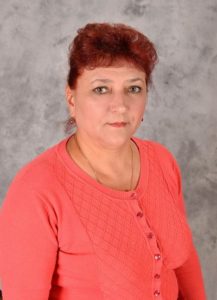 Тюрина Валентина Александровна- учитель- высшее образование- первая квалификационная категория- повышение квалификации по программе «Методика преподавания и воспитания в начальных классах в аспекте современных образовательных ценностей» (2021г.)- 31 год- Начальные классы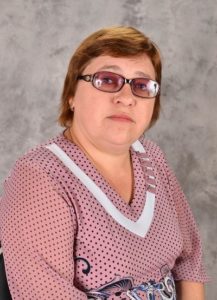 Чекмурина Светлана Ивановна- учитель- высшее образование- первая квалификационная категория- повышение квалификации по программе «Современные подходы к разработке уроков (в свете требований ФГОС) (2020г.)- 31 год- Начальные классы